ПРОЕКТ НА ТЕМУ:«Правила дорожные детям знать положено».Профилактика детского дорожно-транспортного травматизма - проблема всего общества. Обучение детей правильному поведению на дорогах необходимо начинать с раннего возраста. Задача педагогов и родителей- воспитать из сегодняшних дошкольников грамотных и дисциплинированных участников дорожного движения. С целью более углубленного ознакомления детей дошкольного возраста по этой теме был разработала проект: «Правила дорожные детям знать положено».  Актуальность проблемы: проблема обучение дошкольников безопасному участию в дорожном движении актуальна и современна, её решение помогает сформировать у детей систему знаний, основных навыков безопасного участия в дорожном движении и как следствие- снижение дорожно- транспортных происшествий с участием детей. Учитывая особую значимость работы в данном направлении и то обстоятельство, что ДОУ является первой ступенью в системе непрерывного образования, был создан проект на тему: «Правила дорожные детям знать положено».Вид проекта: информационно-познавательный.По количеству детей: групповой.Продолжительность проекта: краткосрочный.Участники проекта: дети старшей группы.Задачи проекта:    Образовательные:- углублять представление детей о Правилах дорожного движения, полученные ранее;- познакомить детей со значением дорожных знаков, научить понимать их схематичность изображения для правильной ориентации на улицах и дорогах;- обучать детей безопасному поведению в дорожной среде;- формировать у детей осознанное отношение к соблюдению ПДД, чувства ответственности.- расширять словарный запас детей по дорожной лексике;     Воспитательные:- воспитание нравственных качеств личности. Необходимых для усвоения и выполнения правил дорожного движения: внимательность, дисциплинированность, наблюдательность;- активизировать работу по пропаганде правил дорожного движения и безопасного образа жизни.      Развивающие:- развивать умение ориентироваться в дорожно- транспортной обстановке и прогнозировать дорожную ситуацию;- развивать способность к преодолению возможной опасности в конкретно меняющейся ситуации и построению адекватного безопасного поведения;- развивать чувства самоконтроля;- развивать память, речь, логическое мышление, внимание.      Продукт проектной деятельности:- создание проблемной ситуации перед детьми: «Всем ли положено знать правила дорожного движения»;- разработка карточек дидактических и подвижных игр;- разработка НОД, мероприятий, презентаций;- подбор тематических плакатов, фотографий, иллюстраций, новинок методической и детской литературы, современная познавательно- развивающая информация по ПДД для дошкольников;- разработка бесед по теме: «Мой друг- светофор»; «Наша улица»; «Правила пешехода»; «Как у наших у ворот очень важный знак живёт»; «Правила дорожного движения- выполняй без возражения»;- подборка произведений художественной литературы, загадок;- создание коллективной аппликации «На перекрёстке»; занятие по лепке «Транспорт»;- сюжетно- ролевые игры: «Пешеходы»; «Водители»; «Пассажиры»;- целевые прогулки и экскурсии к ближайшему перекрёстку, наблюдения за действием пешеходов в условиях улицы;- викторина: «Знаки дорожные помни всегда, чтобы с тобой не случилась беда».- консультации для родителей по данной теме «Как научить ребёнка соблюдать правила дорожного движения»;    Заключительный этап:- анкетирование родителей и сравнительный анализ полученных результатов;-музыкальное развлечение: «Приключение в автомобильном городке»;- обучать детей безопасному поведению в дорожной среде;- формировать у детей осознанное отношение к соблюдению ПДД, чувства ответственности.- расширять словарный запас детей по дорожной лексике;Проект был разработан в и выполнен в три этапа.1 этап (постановка проблемы);2 этап (обсуждение проблемы, принятие задач:- составление перспективного плана работы;-изучение методической литературы:. Н.В.Елжова «ПДД в детском саду;. Э.Я.Степанкова «Дошкольникам- о правилах дорожного движения» ;. Л.А.Вдовиченко «Ребёнок на улице»;. К.Ю.Белоя «Как обеспечить безопасность дошкольников»;. Н.Н.Авдеева «Безопасность»;. Е.С.Смушкевия «Мы по улице идём».3 этап (работа над проектом)Проведение НОД : «Путишествия по правилам дорожного движения»; «Безопасность на дорогах»; игра-векторина «Пешеходы».Проведение бесед: «Мой друг- светофор»; «Знаки дорожного движения»; «Наша улица»; «Как у наших у ворот очень важный знак живёт».Составление рассказов по сюжетным картинкам;Коллективная аппликация «На перекрёстке»;Проведение дидактических, сюжетно-ролевых, подвижных игр.Конструирование из строительного материала(кубиков) перекрестка улицы.Чтение художественной литературы: Е.Житков «Светофор»; С.Михалкова «Моя улица»; «Дядя Степа»; В.Сиротов «Твой товарищ- светофор».Целевые прогулки: «Знакомство с улицей и дорогой», «Прогулка к ближайшему перекрестку».Дидактические игры: «Угадай какой знак»; «Дорожная азбука»; «Путешествие на машинах».Подвижные игры: «Сигнал светофора»; «Цветные автомобили»; «Зебра».Сюжетно-ролевые игры: «Пешеходы»; «Водители»; «История в транспорте».Работа с родителями:- консультации : «Как научить ребенка соблюдать правила дорожного движения».- оформление папки-передвижки: «Самые важные правила- правила дорожного движения!»;-информация в родительском уголке: «Это надо знать».Заключительный этаб:- анкетирование родителей и сравнительный анализ полученных результатов;- музыкальное развлечение: «Приключение в автомобильном городке»;- выставка детских работ совместно с родителями «Мы изучаем ПДД».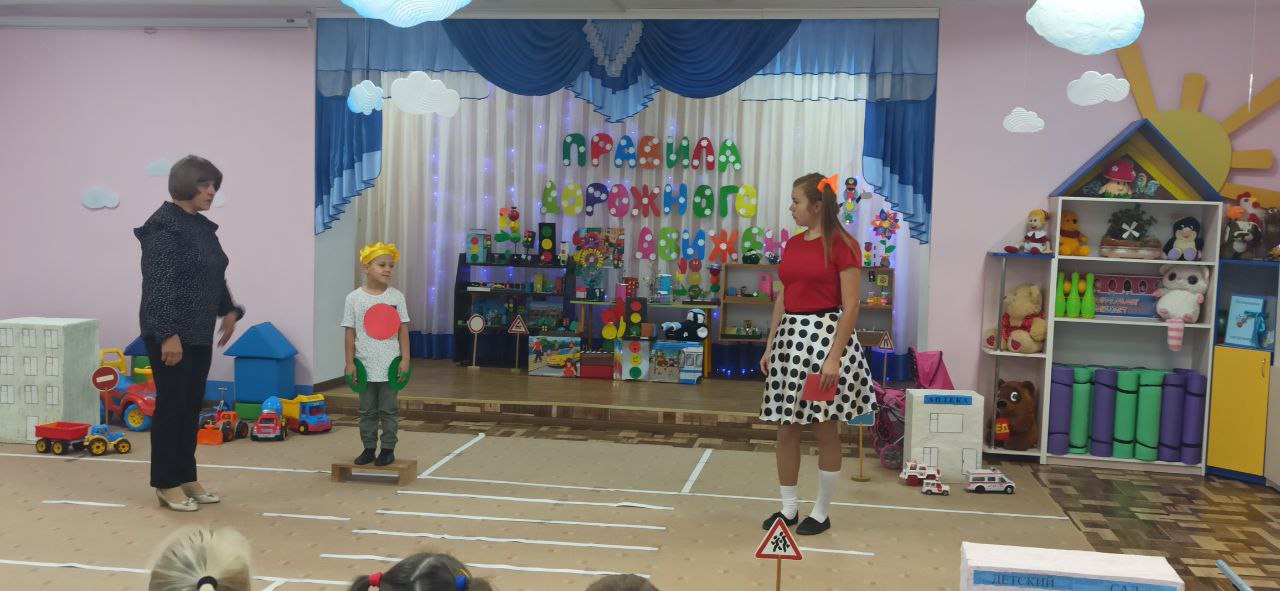 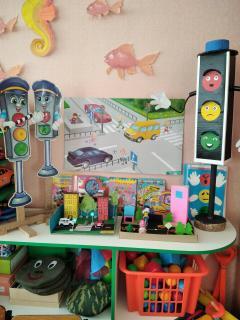 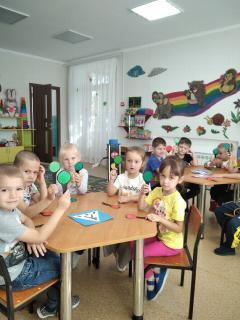 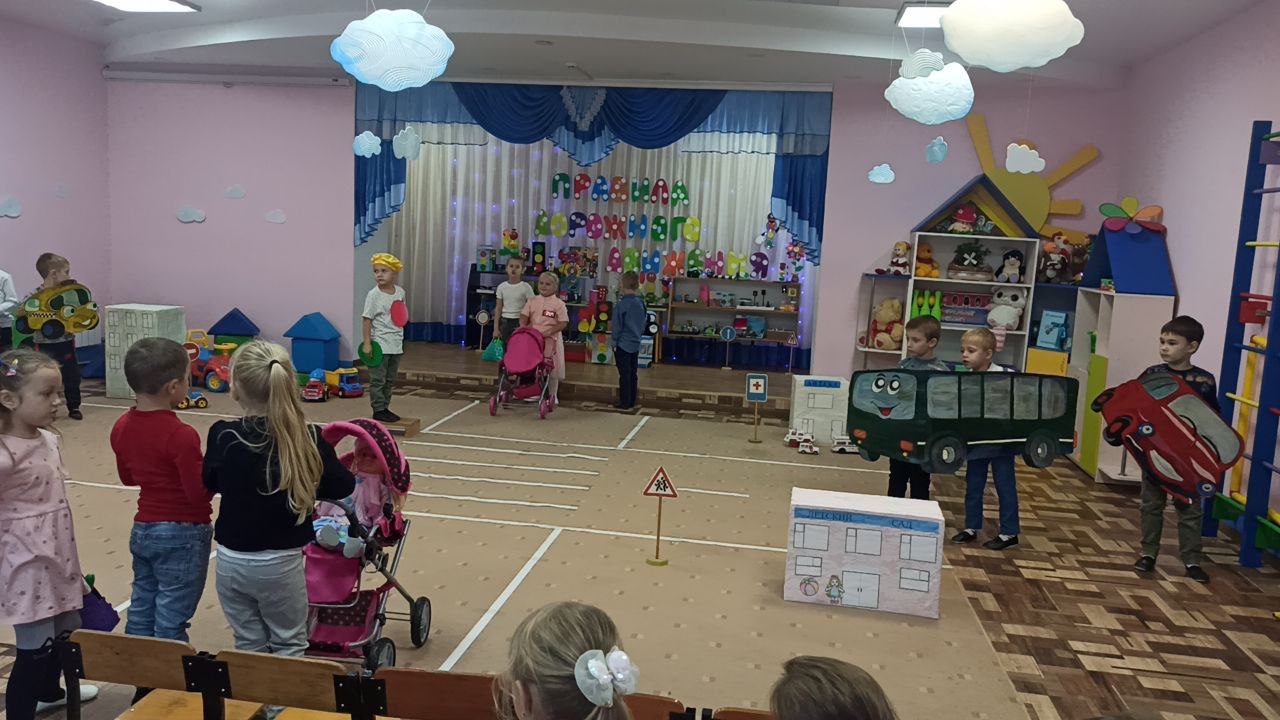 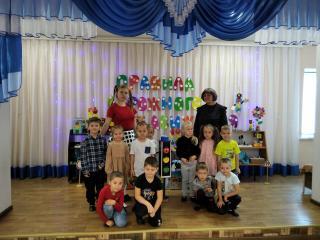 